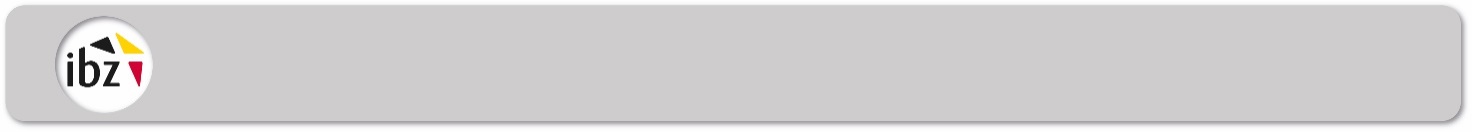 Bescheinigung über die Entgegennahme der Unterlagen des WahlbürovorstandesAn:(Name des Vorsitzenden oder des Beisitzers)Wahlbüro (Nr.):WahlkantonProtokoll (in dreifacher Ausfertigung)Protokoll (in dreifacher Ausfertigung)Umschlag mit den USB-Sticks und den Berichten über die zugehörigen KernzahlenUmschlag mit den USB-Sticks und den Berichten über die zugehörigen KernzahlenUmschlag mit den gespeicherten StimmzettelnUmschlag mit den gespeicherten StimmzettelnUmschlag mit den für ungültig erklärten StimmzettelnUmschlag mit den für ungültig erklärten StimmzettelnUmschlag mit der KontrolllisteUmschlag mit der KontrolllisteUmschlag mit der Liste für die Zahlung der AnwesenheitsgelderUmschlag mit der Liste für die Zahlung der Anwesenheitsgelder Eventuelle Mängel: Eventuelle Mängel: Eventuelle Mängel:Name(n) des/der möglichen Zeugen:Name(n) des/der möglichen Zeugen:Name(n) des/der möglichen Zeugen:Unterschrift des Vorsitzenden des Hauptwahlvorstandes des KantonsUnterschrift des Vorsitzenden des Hauptwahlvorstandes des KantonsUnterschrift des Vorsitzenden des Hauptwahlvorstandes des KantonsDatumName und Unterschrift